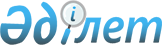 Қазақстан Республикасы Президентінің 2015 жылға арналған стипендиясын жоғары оқу орындары бойынша бөлу туралыҚазақстан Республикасы Білім және ғылым министрінің 2015 жылғы 4 мамырдағы № 276 бұйрығы. Қазақстан Республикасының Әділет министрлігінде 2015 жылы 9 маусымда № 11295 тіркелді

      «Қазақстан Республикасы Президентiнiң стипендиясын тағайындау туралы» Қазақстан Республикасы Президентiнiң 1993 жылғы 5 наурыздағы № 1134 қаулысының 4-тармағын іске асыру мақсатында БҰЙЫРАМЫН:



      1. Қоса беріліп отырған Қазақстан Республикасы Президентінің 2015 жылға арналған стипендиясын жоғары оқу орындары бойынша бөлу бекітілсін.



      2. Жоғары оқу орындарының ректорлары Қазақстан Республикасы Президентінің стипендиясын студенттер мен магистранттарға жоғары оқу орындарының ғылыми қеңестерінің шешімдері негізінде тағайындасын.



      3. Жоғары, жоғары оқу орнынан кейінгі білім және халықаралық ынтымақтастық департаменті (Ж. Шаймарданов) заңнамада белгіленген тәртіппен:



      1) осы бұйрықтың Қазақстан Республикасы Әділет министрлігінде мемлекеттік тіркелуін;



      2) Қазақстан Республикасы Әділет министрлігінде мемлекеттік тіркеуден өткеннен кейін осы бұйрықты ресми жариялауды;



      3) осы бұйрықты Қазақстан Республикасы Білім және ғылым министрлігінің ресми интернет-ресурсында орналастыруды қамтамасыз етсін.



      4. Экономика және қаржы департаменті (Т. Нұрғожаева) көрсетілген стипендияны тиісті қаржы жылына арналған республикалық бюджетте қарастырылған қаражаттар шегінде 2015 жылғы 1 қаңтардан бастап төлеуді жүзеге асырсын.



      5. Осы бұйрықтың орындалуын бақылау Қазақстан Республикасының Білім және ғылым вице-министрі Т.О. Балықбаевқа жүктелсін.



      6. Осы бұйрық алғашқы ресми жарияланған күнінен кейін қолданысқа енгізіледі.      Министр                                    А. Сәрінжіпов

Қазақстан Республикасы    

Білім және ғылым министрінің 

2015 жылғы 4 мамырдағы    

№ 276 бұйрығымен бекітілген  

Қазақстан Республикасы Президентінің стипендиясын 2015 жылға

арналған стипендиясын жоғары оқу орындары бойынша бөлу
					© 2012. Қазақстан Республикасы Әділет министрлігінің «Қазақстан Республикасының Заңнама және құқықтық ақпарат институты» ШЖҚ РМК
				№Жоғары оқу орнының атауыСтипендияСтипендия№Жоғары оқу орнының атауыстуденттергемагистранттарға1Л.Н. Гумилев атындағы Еуразия ұлттық университеті5522Әл-Фараби атындағы Қазақ ұлттық университеті5323Қ. Сәтбаев атындағы Қазақ ұлттық техникалық университеті3824Абай атындағы Қазақ ұлттық педагогикалық университеті2115Х.А. Яссауи атындағы Халықаралық қазақ-түрік университеті216Қ. Жұбанов атындағы Ақтөбе өңірлік мемлекеттік университеті317Ы. Алтынсарин атындағы Арқалық мемлекеттік педагогикалық университеті58Х. Досмұхамедов атындағы Атырау мемлекеттік университеті129Атырау мұнай және газ институты810С. Аманжолов атындағы Шығыс Қазақстан мемлекеттік университеті1011Д. Серікбаев атындағы Шығыс Қазақстан мемлекеттік техникалық университеті1212І. Жансүгіров атындағы Жетісу мемлекеттік университеті1513М. Өтемісов атындағы Батыс Қазақстан мемлекеттік университеті1614Қазақ мемлекеттік қыздар педагогикалық университеті1915Қарағанды мемлекеттік техникалық университеті2316Е. Бөкетов атындағы Қарағанды мемлекеттік университеті2517Ш. Есенов атындағы Каспий мемлекеттік технологиялар және инжиниринг университеті1118Ш. Уәлиханов атындағы Көкшетау мемлекеттік университеті1019Қостанай мемлекеттік педагогикалық институты 920А. Байтұрсынов атындағы Қостанай мемлекеттік университеті1421Қорқыт ата атындағы Қызылорда мемлекеттік университеті1522Павлодар мемлекеттік педагогикалық институты1123С. Торайғыров атындағы Павлодар мемлекеттік университеті1624Рудный индустриалдық институты425М. Қозыбаев атындағы Солтүстік Қазақстан мемлекеттік университеті1226Шәкәрім атындағы мемлекеттік университет1627Тараз мемлекеттік педагогикалық институты1528М.Х. Дулати атындағы Тараз мемлекеттік университеті2829М. Әуезов атындағы Оңтүстік Қазақстан мемлекеттік университеті5030Оңтүстік Қазақстан мемлекеттік педагогикалық институты831М. Тынышпаев атындағы Қазақ көлік және коммуникациялар академиясы1132Халықаралық Білім беру корпорациясы 1433Абылай хан атындағы Қазақ халықаралық қатынастар және әлем тілдері университеті1934Қазақ спорт және туризм академиясы735Алматы энергетика және байланыс университеті 1636КИМЭП университеті937Қазақ-Британ техникалық университеті 738Т. Рысқұлов атындағы Жаңа экономикалық университеті1739Алматы технологиялық университеті 2340Казақ гуманитарлық заң университеті 1541Халықаралық ақпараттық технологиялар университеті842С. Бәйішев атындағы Ақтөбе университеті1243Еуразия технологиялық университеті944Алматы университеті945Еуразия гуманитарлық институты546Инновациялық Еуразия университеті747Қазақ инновациялық университеті848Қазақ инновациялық гуманитарлық-заң университеті1249Қазақ-орыс халықаралық университеті650Қазақстан инженерлік-технологиялық университеті451Қазақстан-Америка еркін университеті452Қазтұтынуодағы Қарағанды экономикалық университеті853Каспий қоғамдық университеті 554Абай Мырзахметов атындағы Көкшетау университеті855М. Дулатов атындағы Қостанай инженерлік-педагогикалық университеті756З. Алдамжар атындағы Қостанай әлеуметтік техникалық университеті857Алматы менеджмент университеті1058Халықаралық гуманитарлық-техникалық университеті859Тараз инновациялық-гуманитарлық университеті960«Қайнар» университеті361«Сырдария» университеті862«Тұран» университеті1063Халықаралық бизнес университеті564Орталық-Қазақстан академиясы465Шымкент университеті866М. Сапарбаев атындағы Оңтүстік Қазақстан гуманитарлық институты7БарлығыБарлығы9147